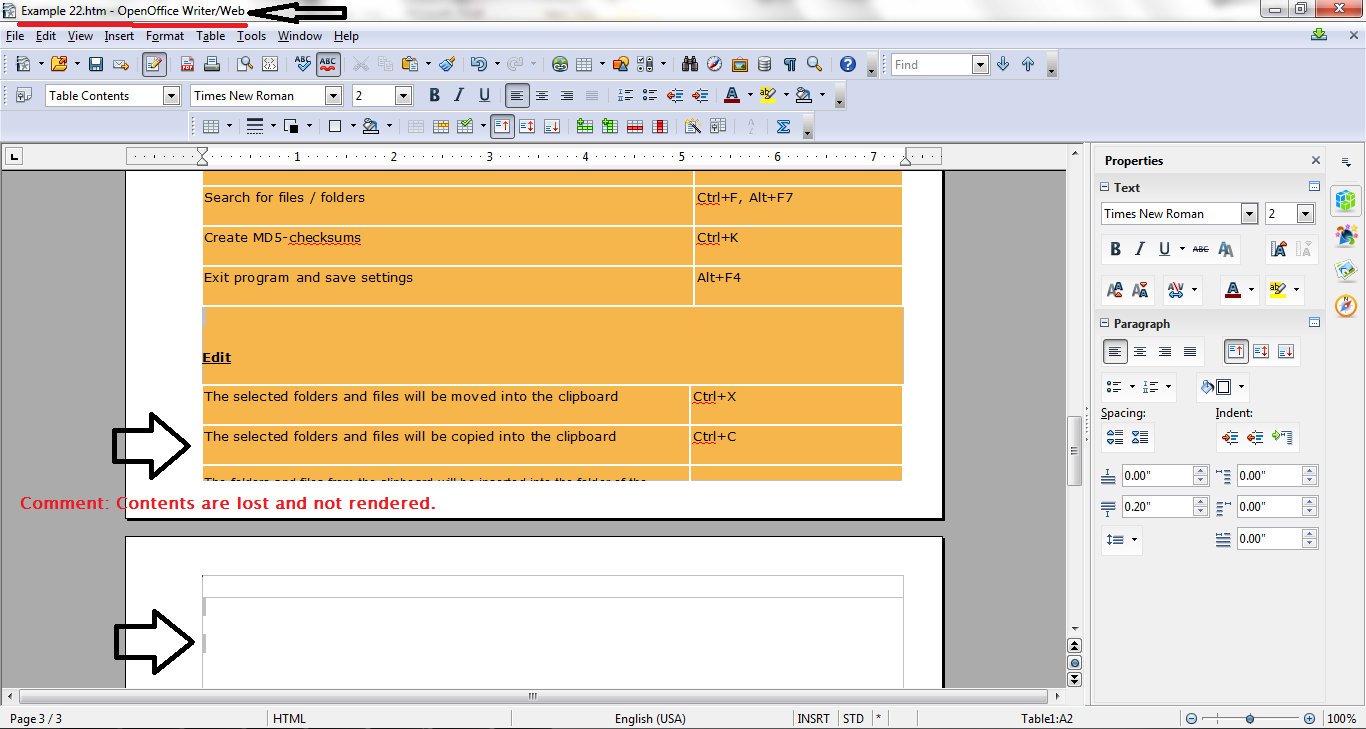 Rending in OO 4.0.0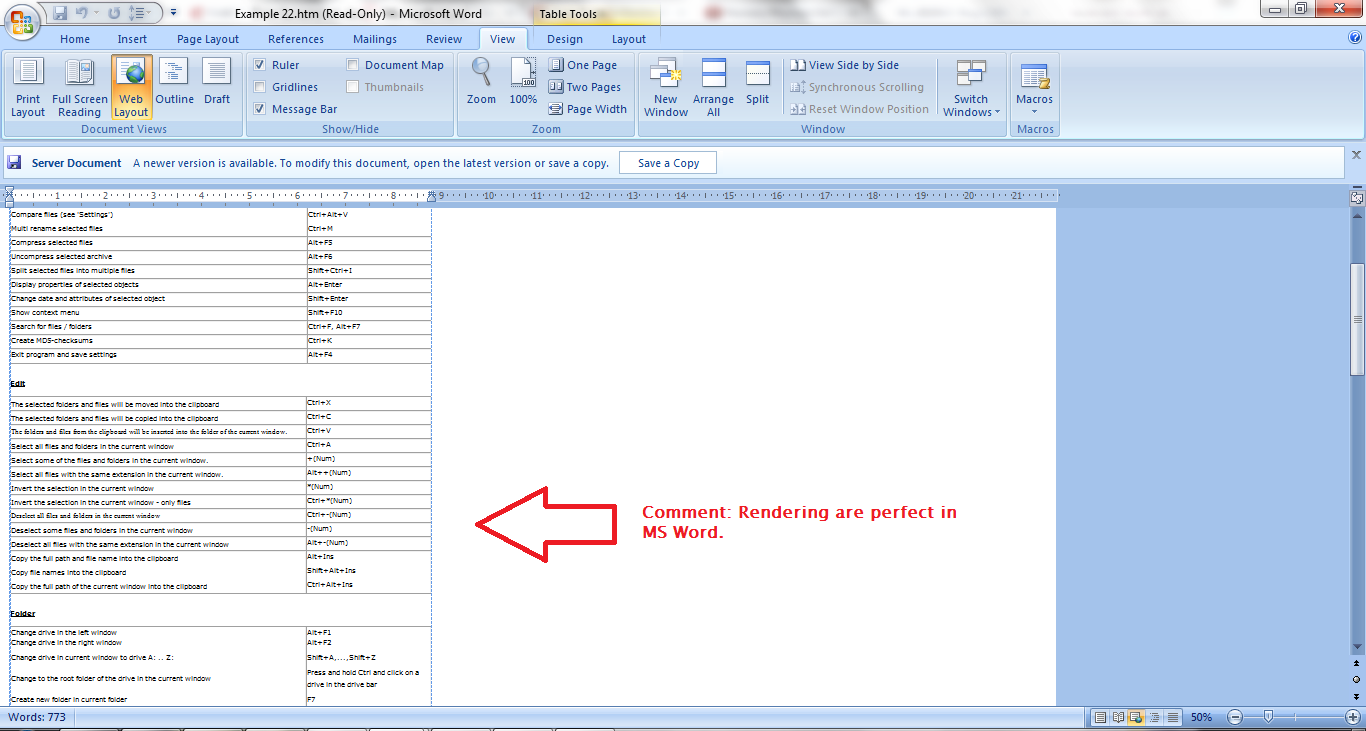 Rendering in MS Word 2007 